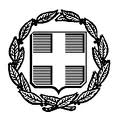 ΕΛΛΗΝΙΚΗ ΔΗΜΟΚΡΑΤΙΑΥΠΟΥΡΓΕΙΟ ΟΙΚΟΝΟΜΙΚΩΝΝίκης 5-710563 ΑθήναΓΡΑΦΕΙΟ ΤΥΠΟΥ 			                       		            e-mail: press@minfin.grΔευτέρα, 20 Σεπτεμβρίου 2021Δελτίο ΤύπουΠίστωση ποσού συνολικού ύψους 3.946.104,78 ευρώ σε 717 δικαιούχουςτης Κρατικής Αρωγής – Στα 28,6 εκατ. ευρώ ανέρχονται οι αποζημιώσειςπου έχουν καταβληθεί, μέσα σε 32 ημέρεςΤο Υπουργείο Οικονομικών, με σταθερό γνώμονα την ταχύτερη δυνατή αποζημίωση και στήριξη των πληγέντων από τις πρόσφατες πυρκαγιές συμπατριωτών μας, προχωρά σήμερα, 20 Σεπτεμβρίου, στην όγδοη καταβολή αποζημιώσεων στους δικαιούχους Κρατικής Αρωγής.Ειδικότερα, πιστώνεται στους τραπεζικούς λογαριασμούς:314 δικαιούχων, ποσό 1.503.862,15 ευρώ ως προκαταβολή στεγαστικής συνδρομής.237 δικαιούχων, ποσό 634.242,63 ευρώ ως αποζημίωση οικοσκευής. 426 δικαιούχων, ποσό 1.808.000 ευρώ έναντι επιχορήγησης σε επιχειρήσεις.Έτσι, το συνολικό ποσό το οποίο καταβάλλεται σήμερα ανέρχεται στα 3.946.104,78 ευρώ και αφορά 717 μοναδιαίους Α.Φ.Μ.Μέσα σε 32 ημέρες από την έναρξη λειτουργίας της πλατφόρμας για Κρατική Αρωγή στις πυρόπληκτες περιοχές (arogi.gov.gr), έχουν διατεθεί συνολικά 28.573.239,47 ευρώ στους πρώτους 5.768 πολίτες (μοναδιαίοι Α.Φ.Μ.), που υπέβαλαν τις αιτήσεις τους.Η επεξεργασία των αιτήσεων και των στοιχείων που υποβάλλονται συνεχίζεται.Η προθεσμία υποβολής των αιτήσεων είναι η 15η Οκτωβρίου 2021.